BETALA GÄRNA MED SWISH070 – 123 456 78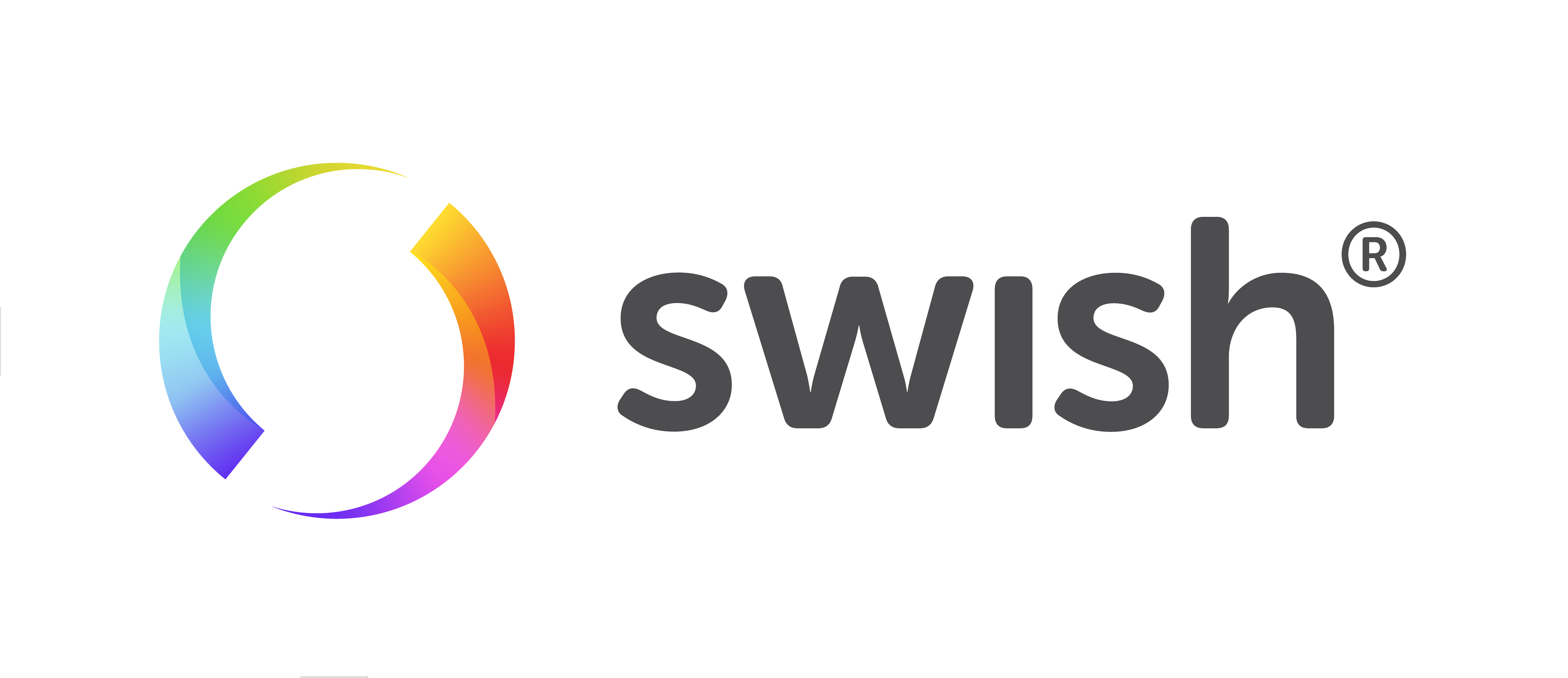 